November 25, 2022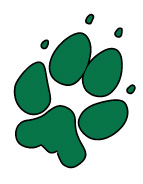 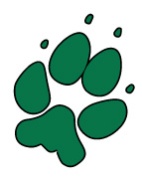 Week at a Glance Nov 28 – Dec 2MONDAY 28thDiv 15, 16, 17 BCSPCA classroom visitTUESDAY 29thArt Card Order deadline Last Day SFU Student Teachers Div 20, 19 & 11WEDNESDAY 30thDiv 5 Bird Sanctuary (unless snowing?)Grade 7 PlayDay #1 WhiteRock 12:30 – 4:00THURSDAY  Dec 1st Lockdown Drill 10:40 amGrade 7 PlayDay #2 WhiteRock 12:30 – 4:00FRIDAY Dec 2ndDeck the Halls – Spirit Day wear red, green, festiveUpcoming Calendar Dates Nov 28-Dec 2 	Gravity Track Dec 2			Spirit Day: Red, Green, White, Festive Head Gear Dec 8			PAC MeetingDec 9			Term 1 reports homeDec 14    		Grinchmas Even Divisions & Div 1 6:30 pmDec 15    		Grinchmas Odd Divisions & Div 2 6:30 pmDec 16 		Spirit Day PJ’sART CARDSSamples were sent home with instructions to order your child’s original artwork! Cards, puzzles, plaques and ornaments are available to order until Nov 29th. This student driven fundraiser will raise money for new technology and classroom suppliesVolleyballPLAYDAY @ Whiterock Elementary If your child is in Grade 7 and has been playing volleyball please check your email for PlayDay information. Let Mrs. Fadum know if you did not get a message. Games We will be planning some lunch-time games for grade 6 & 7s including a student vs. teachers games. Welcome to Grade 8: The Transition Process for Students with Diverse Abilities and DisabilitiesGreg England (Special Education Helping Teacher Surrey Schools) is going to be putting on a presentation for us (ABA Advisory) on transitioning to grade 8.  Please share with your friends headed to grade 8. 
Time: Dec 7, 2022 08:00 PM Vancouver
Join Zoom Meeting
https://us04web.zoom.us/j/75832602129?pwd=A6GJWu164blrBZtIdajueyxqE69uQC.1
 
Meeting ID: 758 3260 2129
Passcode: 2Kr5v3Grinchmas  Dec 14 & 15th 6:30 -7:30 pm Although we are thrilled to involve all students in our Grinchmas we realize that it will be a challenge for families with students in both even and odd divisions. The size of our gym is a constraint given the growing student population. We will be recording both nights and will share with families so you might consider hosting a viewing evening  Tickets will be limited and more information will be coming soon about how we will distribute. Fraser health Dear parents and guardians, Fraser Health has asked our school district to share this letter on their behalf. This message is about the Vaccination Status Reporting Regulation which supports the collection of immunization records of school-age children by Public Health so that all records are stored in the provincial immunization registry. Please review this letter and take the appropriate actions listed. This letter is also available in the following languages:ArabicChinese (Simplified)Chinese (Traditional)EnglishFarsiFrenchKoreanPunjabiSpanishUrduVietnameseIf you have any questions, please contact Fraser Health directly. Contact details are included in the letters linked above.PACOur next hot lunch is scheduled for Friday, December 2, 2022.  https://semiahmootrail.hotlunches.net/Should you have any questions or concerns please email semiahmootrailhotlunch@gmail.com2022/23 PAC Meeting ScheduleDecember 8 | January 12 | February 9March 9 | April 13 | May 11 | June 8BCTF Code of EthicsAll teachers in BC are bound by a Code of Ethics. The Code of Ethics states general rules for all members of the BC Teachers’ Federation (BCTF) for maintaining high standards of professional service and conduct toward students, colleagues, and the professional union. FUNDRAISERHOW TO ORDERORDER DEADLINEDELIVERY/PICKUP INFOHoliday PlantsGROWINGSMILES LINK:https://semiahmootrailelementary.growingsmilesfundraising.com/home Nov 29Pickup @ 2:00 - 3:00pm Dec 13th at school near the gym/entrance. (NOTE: this is delivery day but we wanted to get these out to you right away; we may need a little patience at pickup. Thanks)PurdysPURDYS LINK:https://fundraising.purdys.com/1497312-98785(We are customer: 53137) Nov 27Pickup @ 2:00 - 3:00pm Thursday, Dec 9th at school near the gym.  *if you cannot make this pickup, you will pickup at my home near Morgan Crossing - pls arrange by email.